Мониторинг объектов (ОН – Стасюк Александр Алексеевич):с. Анучино-Детская спортивная площадка, ул.70 лет ОктябряРаботы идут согласно графику. Замечание: не запланирован подход к детской площадке для лиц с ОВЗ.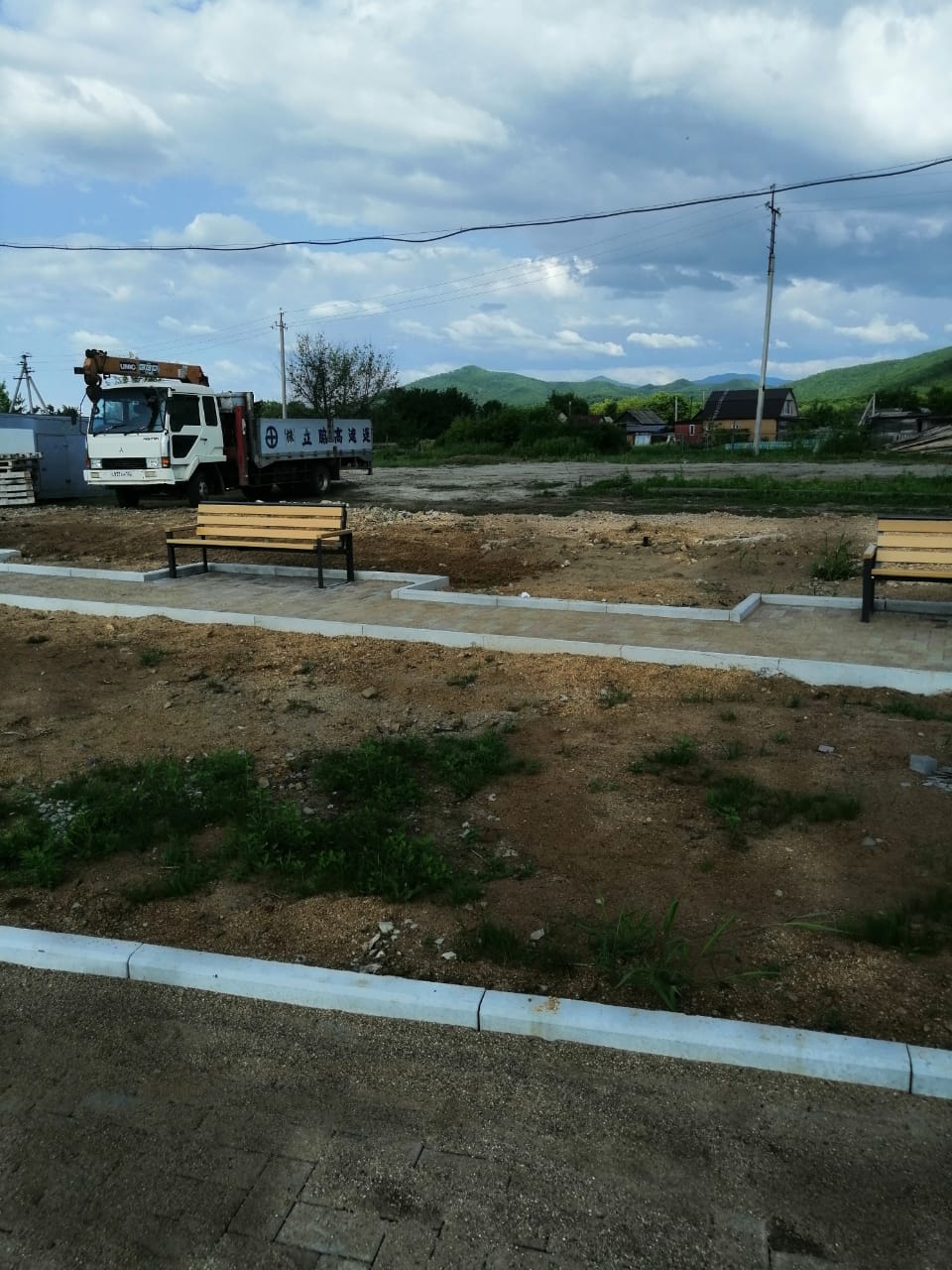 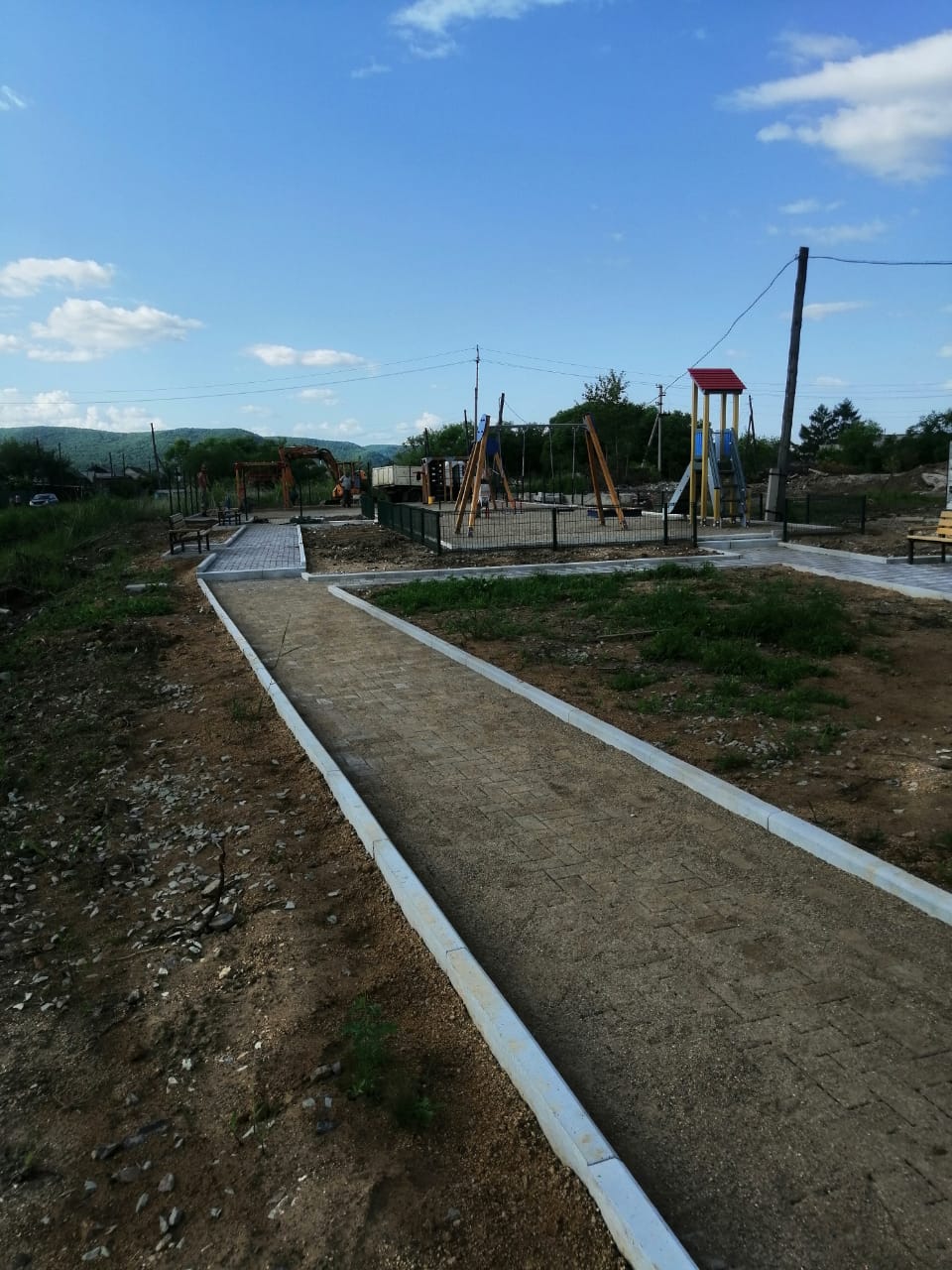 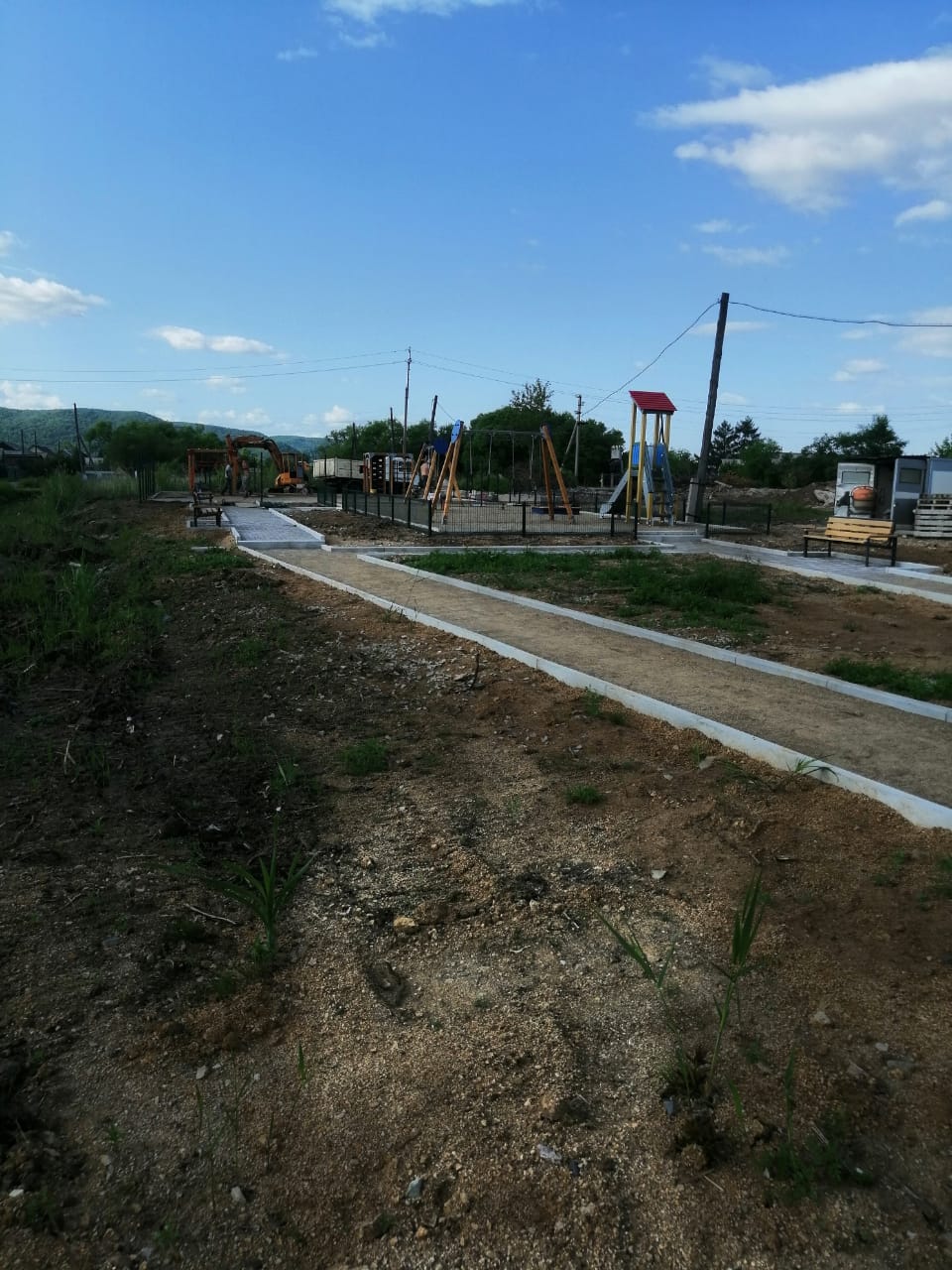 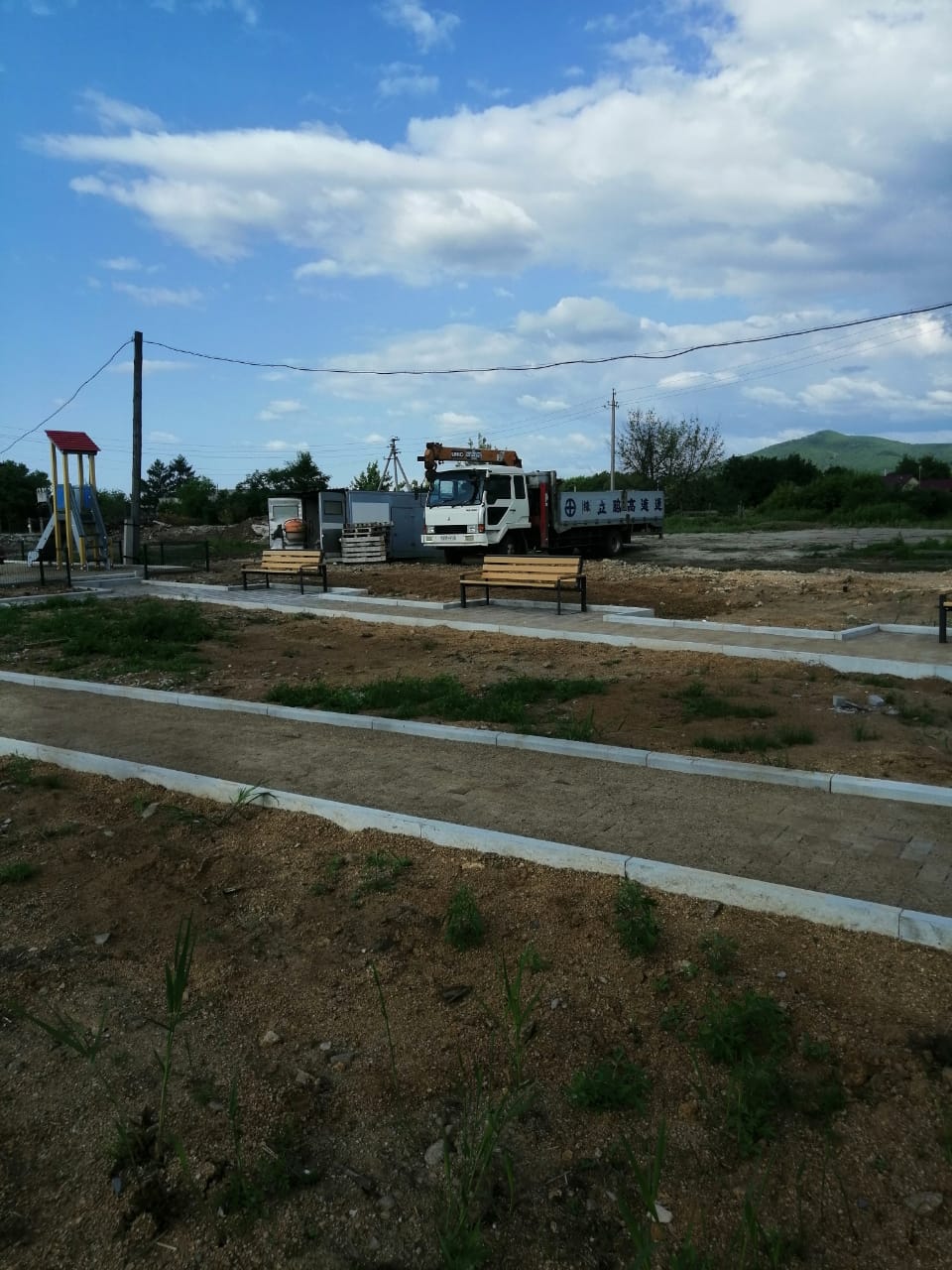 